Управление образованияАдминистрации г. Переславля-ЗалесскогоПубличный отчетмуниципального дошкольногообразовательного учреждения«Детский сад «Колосок»2016-2017 учебный периодСодержание:Аннотация ………………………………………………………………………………….	4Результаты деятельности учреждения, качество образования ………………..	134.1.	Показатели деятельности дошкольной образовательной организации…………	13Результаты освоения детьми ООП ДО…………………………………………4.2.1.    Промежуточные результаты детского развития и образовательного процесса…..154.2.2.    Пропуски по заболеваниям……………………………………………………….	15Результаты  участия  воспитанников  в  соревнованиях, конкурсах, выставках,	акциях …………………………………………………………………………….	16Мнение  родителей  и  представителей  органов  общественного управления о	деятельности	педагогов,	функционировании	учреждения	и	качестве предоставляемых услуг……………………………………………………………..	16Публикации в средствах массовой информации	16Социальное партнерство учреждения……………………………………………	16Заключение	16Итоги деятельности учреждения за отчетный год…	16Основные направления развития МДОУ на предстоящий год и перспективу	17 Годовые задачи педагогического коллектива на 2017-2018 учебный период……….	17 Достижения за 2016-2017 год………………………………………………………………………….17АннотацияНастоящий публичный отчет (далее по тексту - отчет) отражает состояние дел и результаты деятельности муниципального дошкольного образовательного учреждения «Детский сад «Колосок» за 2016-2017 учебный год.Цель настоящего отчета - обеспечение информационной основы для организации диалога и согласования интересов всех участников образовательных отношений, информирование общественности, прежде всего родителей (законных представителей) об образовательной деятельности, основных результатах функционирования учреждения, планируемых мероприятиях и направлениях его развития.Предложенные данные позволяют получить общую характеристику дошкольной организации, информацию о режиме работы, составе воспитанников, структуре управления дошкольной образовательной организацией, условиях осуществления образовательной деятельности, в том числе материально-технических, кадровых и финансовых.Представленные результаты образовательной деятельности, перечень вариативных образовательных услуг позволяют получить представление о средствах и результатах работы с детьми дошкольного возраста от 2 до 7 лет.Информация о состоянии здоровья воспитанников, организации питания и условиях обеспечения безопасности демонстрирует направления и результаты деятельности по здоровьесбережению участников образовательных отношений.                           В заключительной части отчета изложены основные направления ближайшего развития дошкольной образовательной организации.1. Общая характеристика учреждения1.1. Тип, вид учреждения                Учредитель: Управление образования города Переславля-Залесского.                Юридический адрес: 152024 Ярославская область г. Переславль–Залесский,ул. Московская,117                  Адрес электронной почты ds-kolos@pereslavl.ru    Муниципальное дошкольное образовательное учреждение «Детский сад «Колосок» осуществляет свою образовательную деятельность по реализации образовательных программ дошкольного образования в соответствии с:1.Законом РФ «Об образовании» (29 декабря 2012 года № 273– ФЗ) (ред. От 13.07.2015)2.Конвенцией о правах ребенка. Принята резолюцией 44/25 Генеральной Ассамблеи ООН от 20 ноября 1989 г.3.ФЗ (ред. от 28.11.2015) «Об основных гарантиях прав ребенка в Российской Федерации»4.Порядком организации и осуществления образовательной деятельности по общеобразовательным программам дошкольного образования, утвержденным приказом Министерства образования и науки Российской Федерации от 30. 08. 2013 г. № 10145.Национальной доктриной образования в РФ на период до 2025 года.6.Приказом Министерства образования и науки Российской Федерации (Минобрнауки России) от 17 октября 2013 г. № 1155 «Об утверждении федерального государственного образовательного стандарта дошкольного образования».7.Федеральным государственным образовательным стандартом дошкольного образования (зарегистрирован в Минюсте РФ 14 ноября 2013 г. № 30384).8. Постановлением Главного государственного санитарного врача РФ «Об утверждении СанПин 2.4.1.3049-13 «Санитарно-эпидемиологические требования к устройству, содержанию и организации режима работы, образовательных организаций» от 15 мая 2013 г. №26 (с изменениями 27 августа 2015 г.)9. Договором между учредителем и МДОУ.10.Примерной основной образовательной программой дошкольного образования (одобрена решением Федерального учебно-методического объединения по общему образованию, протокол от 20 мая 2015 г. N 2/15).11.Уставом образовательного учреждения, утверждённый приказом Управления образования Администрации г Переславля-Залесского 21.09.2015г. № 402/01-06.12. Лицензией с Приложением (Серия 76Л02, № 0000595, регистрационный № 343/15 от 02 ноября 2015 г., выданной Департаментом образования Ярославской области, срок действия лицензии - бессрочно.13. Локальными актами, которые были приведены в соответствие с Федеральным законом "Об образовании в Российской Федерации" от 29 декабря 2012г. № 273-ФЗ и с учетом образовательной программы дошкольного образования под редакцией научного руководителя Петерсон Л.Г., разработанную в соответствии с федеральным государственным образовательным стандартом дошкольного образования. Детский сад функционирует с марта 1984 года. Здание ДОУ типовое, двухэтажное, кирпичное, выстроено по типовому проекту, площадь помещений составляет 1286,1 кв. м. Для этого района характерна значительная удалённость от образовательных учреждений, спортивных объектов, предприятий.  Для отдыха детей во всех группах предусмотрены спальные комнаты.    Техническое состояние здания соответствует санитарным нормам.Имеются все виды благоустройства (водопровод, центральное отопление,канализация). Капитальный ремонт в детском саду не проводился.1.2. Режим работы                           Режим работы МДОУ «Детский сад «Колосок» и длительность пребывания в нем воспитанников определялся уставом дошкольной организации. Группы в учреждении функционировали в режиме полного дня (12-часового пребывания детей) 5-дневной рабочей недели. Продолжительность пребывания в учреждении с 07-00 до 19-00 часов. Возрастные группы, их направленность                В дошкольном учреждении функционирует 7 групп: 2 группы раннего возраста, 5 дошкольных групп, общеразвивающей направленности. Общая численность воспитанников на 01.01.2017г. составила 147 детей: 30 детей раннего возраста, 117 детей дошкольного возраста. Льготы (компенсации) по оплате за детский сад имеют 99% семей, посещающих МДОУ. Контингент обучающихся стабилен, движение воспитанников происходит по объективным причинам (переезд в другие территории) и не вносит дестабилизацию в процесс развития организации.1.4. Орган государственно-общественного управления (самоуправления)               В соответствии с Федеральным законом Российской Федерации от 29 декабря 2012 № 273-Ф3, управление дошкольной организацией осуществлялось по принципу единоначалия и самоуправления. Формами самоуправления, в соответствии с уставом МДОУ городского округа города Переславля-Залеского являются:-	общее собрание работников учреждения,-	управляющий совет,-	педагогический совет.      Все перечисленные структуры совместными усилиями решают основные задачи образовательного учреждения и соответствуют Уставу МДОУ «Детский сад «Колосок».     Основные формы координации деятельности:      -	план работы МДОУ «Детский сад «Колосок» на год;      -	план внутреннего контроля;      -  	план реализации воспитательной концепции дошкольной организации;          Управление дошкольным учреждением осуществляется в соответствии с законодательством РФ на принципах единоначалия и самоуправления, обеспечивающих государственно-общественный характер управления. Организация имеет управляемую и управляющую системы. Управляемая система состоит из взаимосвязанных между собой коллективов: педагогического – обслуживающего – медицинского – детского. Организационная структура управления дошкольной образовательной организации (далее ДОО) представляет собой совокупность всех его органов с присущими им функциями. Она представлена в виде 2 основных структур: административного и общественного управления.           Непосредственное руководство и управление ДОО осуществляется заведующим.           В детском саду совершенствуется система самоуправления и соуправления ДОУ, строится на принципах демократичности и открытости. Активно работают коллегиальные органы управления: Управляющий совет, педагогический совет, совет трудового коллектива, комиссии: по материальному стимулированию работников, по трудовым спорам, по охране труда, пожарно-техническая. Используются демократические формы управления, самоконтроль, самоанализ. Управляющий совет поддержал и оказал помощь в привлечении внебюджетных средств для приобретения детской мебели - стеллаж «Аленка» и банкетку в гр. № 4. В январе 2018 года в музыкальном зале произведена замена старого линолеума и штор на сумму 96074,00 рублей (из субвенции ОЦП, включение в ГП ЯО «Местное самоуправление»,  привлечение спонсорской помощи, писали письмо Депутату Ярославской Областной Думы Кучменко А.Н.) Общее руководство ДОО осуществляет Общее собрание работников, Совет трудового коллектива, Совет родителей, Управляющий совет ДОУ. Управление педагогической деятельностью осуществляет Педагогический совет.Образовательный процесс Организационно-педагогические условия образовательного процесса            Организационно-педагогические условия образовательного процесса, созданные в МДОУ, обеспечивают выбор оптимальных форм организации детской деятельности, как по содержанию (игровая, познавательная, трудовая деятельность, экспериментальная, художественно-творческая), так и по форме (групповая, подгрупповая, индивидуальная).            Проектирование образовательного процесса в МДОУ представлено гибким режимом жизнедеятельности (по возрастным группам), который корректируется в зависимости от сезона.              В МДОУ созданы условия для обеспечения безопасной жизнедеятельности воспитанников. Установлена кнопка тревожной сигнализации, ведется журнал регистрации экстренных вызовов, организовано дежурство администрации, установлены камеры видеонаблюдения. Оборудована автоматическая пожарная сигнализация, двери входов оборудованы домофонами, по периметру территории МДОУ установлено ограждение, которое в 2017 году было частично заменено на новое.             Учреждение на 100% укомплектовано педагогическими кадрами. Молодые воспитатели (4 человека) с сентября 2012 года прошли обучение в Ростовском педагогическом колледже по профессии воспитатель и в июне 2016г. получили диплом об окончании Ростовского педагогического колледжа. В ноябре 2017 года в учреждение принят на работу молодой специалист – выпускник Ростовского педагогического колледжа.              Квалификационную категорию имеют 39% педагогов (по сравнению с прошлым годом показатель снизился из-за коэффициента текучести кадров: основная причина – удалённость организации и смена места жительства), 44% - аттестованы на соответствие занимаемой должности и планируют аттестоваться на первую квалификационную категорию в следующем учебном году, 2 педагога прошли переподготовку по курсу «Дошкольное образование». В учреждении налажена работа по наставничеству. График аттестации педагогических кадров выполняется на 100%. В 2016-2017 уч. году аттестованы 4 педагога на первую квалификационную категорию, и 1 на соответствие занимаемой должности. Педагоги своевременно (не реже 1 раза в 5 лет) повышают свою квалификацию через обучение по программам повышения квалификации ГАУ ДПО ЯО ИРО как в дистанционной, так и очно-заочной форме обучения, а в межаттестационный период повышают уровень своей квалификации через: посещение городских методических объединений. Участие в региональных методических мероприятиях, самообразование, открытые просмотры, участие в педагогических советах, семинарах–практикумах, в дистанционных профессиональных конкурсах. Педагогами осваиваются новые технологии обучения и развития детей: проектная деятельность, интегрированные занятия, здоровьесберегающие технологии; приобретают и изучаются новинки периодической и методической литературы. Все это в комплексе дает хороший результат в организации педагогической деятельности и улучшении качества образования и воспитания дошкольников.   2.2.Программное обеспечение                Педагогический коллектив нашего детского сада реализует основную образовательную программу, составленную с учетом основной образовательной программы дошкольного образования «Мир открытий» под редакцией научного руководителя Петерсон Л.Г., разработанную в соответствии с федеральным государственным образовательным стандартом дошкольного образования в ответ на запросы современного общества и семьи к воспитанию ребенка от младенчества до поступления в школу. Программа определяет целевые ориентиры, основные задачи и базисное содержание образования, описывает условия организации образовательного процесса, раскрывает подходы к проектированию развивающей предметно- пространственной среды, а также предлагает конкретный педагогический инструментарий (дидактику, технологии, методики) с позиций непрерывности образовательного процесса.                 Основной вектор — позитивная социализации каждого ребенка с учетом его индивидуальных особенностей и темпов развития. Основное условие - взаимодействие педагога, детей и их родителей, в котором каждый получает импульс успешной самореализации направлена на разностороннее развитие детей дошкольного возраста. С учетом их возрастных и индивидуальных особенностей, в том числе достижение детьми дошкольного возраста уровня развития, необходимого и достаточного для успешного освоения ими образовательных программ начального общего образования. На основе индивидуального подхода к детям дошкольного возраста и специфичных для детей дошкольного возраста видов деятельности, определяет содержание и организацию образовательного процесса для детей дошкольного возраста от 1,6 до 7 лет.                Дополнительные программы и методики:                Использование педагогами парциальных программ в непосредственно-образовательной и совместной с педагогом деятельности: «Я, ты, мы» под редакцией Р.Б. Стеркиной, О.Л. Князевой, «Приобщение детей к истокам русской национальной культуры» О.Л. Князевой, «Основы безопасности жизнедеятельности детей дошкольного возраста» Р. Стеркиной, О. Князевой, «Юный эколог» С.Н. Николаевой, «Музыкальные шедевры» О.П. Радыновой, «Ритмическая мозаика» А.И. Бурениной, «Цветные ладошки» И.А. Лыковой, авторскую программу А.А. Бобылькова «Искусство речи» дает ребенку возможность получить не только базовое дошкольное образование, но и развить  проявить творческий потенциал, укрепить здоровье. Все дополнительные программы и методики реализуются с учетом основных целей и задач, определенных базовой программой «Мир открытий» под редакцией научного руководителя Петерсон Л.Г.            В течение года прослеживалась интеграция деятельности педагогов и специалистов. Учителем-логопедом в течение года проводились коррекционные индивидуальные занятия с детьми с различными речевыми нарушениями. Разработаны 2 индивидуальных образовательных маршрута для детей со сложными нарушениями развития. Согласно плану, проведены заседания психолого-медико-педагогического консилиума МДОУ. Этапы развития детей фиксируются в Дневниках развития, а достижения, итоги участия в различных конкурсах — в портфолио.             По результатам диагностического обследования на готовность к школьному обучению выпускников, проведенного воспитателем группы Великановой О.А. психологическая готовность к школьному обучению в целом выше среднего уровня. Обследовано 20 детей, из них 9 воспитанников (45%) с высоким уровнем психологической готовности к школьному обучению, 5 (25%) детей с уровнем выше среднего, со средним уровнем - 3 ребенка (15%), с низким уровнем готовности к школьному обучению - 3 ребенка (15%), данным детям требуется коррекционно-развивающая помощь в условиях образовательного учреждения. В данной группе, дети имеют достаточный уровень развития коммуникативных навыков, достаточный уровень мотивационной готовности к обучению в школе. При этом преобладающими практически у всех дошкольников являются учебно-познавательные и социальные мотивы, учитывая данные показатели, можно сказать, что это позволять детям удачно справиться с адаптацией в школе.	2.3. Охрана жизни и укрепление здоровья детей              Динамика здоровья в целом положительна. Одним из основных направлений в деятельности ДОУ является охрана жизни и укрепление здоровья детей. Для наиболее эффективной организации оздоровительных и профилактических мероприятий используется мониторинг состояния здоровья вновь поступивших детей, что важно для своевременного выявления отклонений. В целях сокращения сроков адаптации детей, воспитатели ведут анкету-знакомство: выявляя условия жизни, режим, питания, индивидуальные особенности поведения и развития ребенка, его биоритмы. Осмотры детей узкими специалистами с последующими рекомендациями позволяют нам вести листы здоровья, вносить в них коррекцию в деятельность по оздоровлению этой категории. Ежемесячно и ежеквартально проводится анализ заболеваний. За последние 3 года наметилась тенденция к улучшению показателей здоровья детей. Об этом свидетельствует снижение уровня общей заболеваемости детей и пропуск дней по болезни одним ребенком. Случаев травматизма нет. Индекс здоровья растет.         Анализ жизнедеятельности детского сада позволил определить его основные конкурентные преимущества, а именно:в МДОУ работает квалифицированный педагогический коллектив, мотивированный на деятельность по развитию образовательного учреждения; разработана система морального и материального стимулирования педагогических работников, работников службы сопровождения и технического персонала;обеспечивается повышение уровня информированности и технологической грамотности педагогов в вопросах здоровьесбережения;уровень подготовки выпускников позволяет им успешно адаптироваться в школе;использование современных педагогических технологий (в том числе – информационно-коммуникационных технологий) способствует повышению качества образовательного процесса;активно работает УС МДОУ;снижение уровня заболеваемости и увеличение индекса здоровья (индекс здоровья – 14,7);аттестованы 4 педагога.2.4.	Взаимодействие с семьями воспитанников, основные формы работы с родителями (законными представителями)Основной целью установления взаимодействия дошкольного учреждения и семьиявлялось вовлечение родительской общественности в образовательную практику дошкольного учреждения, организация комфортного, интересного, полезного и эмоциональное благополучного сотрудничества участников образовательных отношений.При организации сотрудничества с родителями использовалась следующая системавзаимодействия:- изучение семьи воспитанников: опрос, анкетирование, беседы, наблюдения;- педагогическое просвещение родителей через групповые родительские собрания; родительские собрания «Будем знакомы» (для групп раннего возраста); индивидуальные и групповые консультации, наглядную информацию, сетевое взаимодействие;	- вовлечение родителей в деятельность дошкольной организации в форме конкурса родительских инициатив «Семейные традиции» (конкурс фотографий, мультимедийных презентаций с описанием проведения опытов и экспериментов в домашних условиях); обмена опытом семейного воспитания посредством участия в общих родительских собраниях, на сайте дошкольной организации; совместных проведений непосредственно образовательной деятельности в форме открытых просмотров; выставок, конкурсов, совместных праздников, развлечений, досугов,        - участие родителей в управлении дошкольной организацией через управляющий совет, родительский коми   Вывод: Во взаимодействии с родителями (законными представителями) воспитанников использовались практико-ориентированные формы сотрудничества. Приоритетом на 2016-2017 учебный год дошкольная организация определяет установление партнёрского взаимодействия с родителями (законными представителями) воспитанников посредством инициирования родителей к активному участию в образовательном процессе, сетевом взаимодействии посредством официального сайта.3. Условия осуществления образовательного процессаИнформация о годовом бюджете, распределении средств по источникам их получения, направлении использования бюджетных средств      Годовой бюджет дошкольного учреждения в 2017г. составлял – 19219660,50 рублей.Распределение средств по источникам их получения:                                        Направления использования бюджетных средств:         Развитие материально – технической базы в 2017 году   3.2. Материально–технические и медико–социальные условия пребывания детей в МДОУ обеспечивают должный уровень охраны и укрепления здоровья детей, их физического, художественно-эстетического, социально-коммуникативного, познавательного и речевого развития, а также эмоционального благополучия.            Медицинский блок включает в себя кабинет врача, процедурную, изолятор, которые оснащены всем необходимым оборудованием. Старшей медицинской сестрой ДОУ ведется учет и анализ общей заболеваемости воспитанников, анализ простудных заболеваний.            В МДОУ имеется музыкально-физкультурный зал, оснащенный оборудованием и спортинвентарем, а также современными пособиями и атрибутами для двигательной активности детей, детскими музыкальными инструментами, аудиовизуальными средствами.           На территории детского сада созданы оптимальные условия для познавательной и игровой деятельности, формирования экологических представлений, трудовых умений и навыков, закрепления правил безопасного поведения на улице. Территория организации достаточно благоустроена: имеются 7 игровых площадок с отдельными песочницами, теневыми навесами, деревянными постройками, клумбами, малыми спортивными формами, спортивная площадка, но на ней нет спортивного оборудования сад с плодово-ягодными насаждениями. Затененность территории достаточно высока, среди деревьев преобладают хвойные породы.           Развивающая предметно-пространственная организация групповых помещений педагогически целесообразна, создает комфортные условия для образования детей, занятий по интересам, способствует их эмоциональному благополучию, обеспечивает высокий уровень физического развития, охраны и укрепления здоровья всех дошкольников, в том числе детей с ОВЗ детей-инвалидов. Каждый кусочек пространства группы воспитатели стремятся организовать таким образом, чтобы он служил развитию разносторонних интересов ребенка. При этом используются принципы доступности, безопасности, многофункциональности.   Пространство для учебно – познавательной деятельности оформляется с учетом психолого – педагогических, эстетических, санитарно – гигиенических требований. Производится систематическое пополнение групп игрушками, наборами детской мебели. В каждой группе созданы разнообразные центры развития: литературный, сюжетно-ролевых и развивающих игр, математический, музыкальной и театрализованной деятельности, изо деятельности, а также спортивный уголок, уголок природы. Они наполнены необходимыми игрушками, оборудованием, дидактическими материалами для предметной, экспериментальной, игровой и других видов деятельности, что представляет собой «поисковое поле» для ребенка, стимулирующее процесс его развития и саморазвития, социализации и коррекции.            В течение 2016-2017 учебного года продолжалось укрепление материально-технической базы детского сада: приобретены стационарные проектор и экран для зала, игровое оборудование в группы, обновлено и отремонтировано игровое оборудование на прогулочных участках. В этом году проведены необходимые ремонтные работы, все мероприятия по охране труда, пожарной и антитеррористической безопасности по соблюдению СанПиН. В июле 2017 были проведены работы по частичному ремонту кровли, устранены протечки, что повлекло за собой косметический ремонт группы № 7 и музыкального зала.             Пополнилось методическое оснащение в соответствии с требованиями основной общеобразовательной программы: приобретены методическая, тематические и практические пособия по направлениям работы, дидактические игры для использования педагогами в работе по реализации основной общеобразовательной программы МДОУ, обновлен инвентарь музыкального зала. Продолжают улучшаться условия для организации индивидуальной работы с детьми – инвалидами (дидактические пособия, спортивный инвентарь). Приобретены дидактические пособия учителю-логопеду, игрушки и развивающие игры во все возрастные группы, силами воспитателей пополняется костюмерная.3.3. Организация питания            Дошкольное учреждение обеспечивало гарантированное сбалансированное 4разовое питание воспитанников в соответствии с их возрастом, временем пребывания в учреждении по нормам, утвержденным законодательством Российской Федерации. Питание воспитанников осуществлялось в соответствии с примерным 10-дневным меню,  утвержденным заведующим. Между завтраком и обедом дети получали соки или фрукты.            Стоимость питания на 01.01.2017 составляла на 1 воспитанника 115 рублей.3.4. Кадровое обеспечение (укомплектованность кадрами, система повышения квалификации, награды, звания, достижения)              В 2016-2017 учебном периоде в дошкольной организации работал квалифицированный педагогический коллектив:заведующий;старший воспитатель;1 учитель-логопед;музыкальный руководитель;инструктор по физической культуре;14 воспитателей.4.  Результаты деятельности учреждения, качество образования4.1.Показатели деятельности дошкольной образовательной организации  Результаты деятельности учреждения, качество образованияРезультаты освоения детьми ООП ДО4.2.1. Промежуточные результаты детского развития и образовательного процесса(диаграммы 1, 2):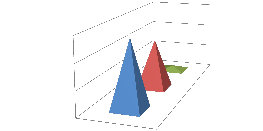 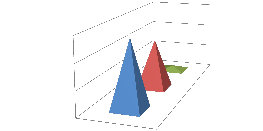 Вывод: Результаты освоения детьми основной образовательной программы дошкольного образования в МБДОУ в 2016-2017 учебном году составили - 100%.4.2.2. Пропуски по заболеваниям (диаграммы 1, 2, 3)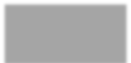 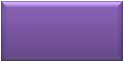 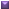 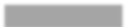 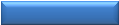 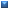 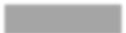 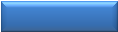 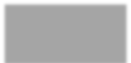 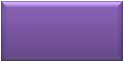 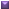 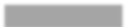 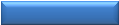 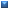 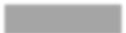 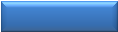 4.3.	Результаты участия воспитанников в соревнованиях, конкурсах, выставках, акцияхНа протяжении 2016-2017 учебного периода педагоги и  воспитанники МДОУ принимали участие в  мероприятиях, конкурсах, акциях различного уровня. Более подробно достижения воспитанников ДОУ представлены в приложении 1.Мнение родителей и представителей органов общественного управления о деятельности педагогов, функционировании учреждения и качестве предоставляемых услуг.В проведённом опросе об удовлетворённости родителей (законных представителей) воспитанников услугами, оказываемыми дошкольным учреждением приняло участие  респондентов, из них   родителей и  сотрудника.В целом, удовлетворённость родителей качеством работы дошкольного учреждения в 2016-2017 учебный период составила – 99,85%.Поступило два письма от родителей. С родителями проведена беседа. Вывод: Родители воспитанников и представители органов общественного управления оценивают качество работы дошкольного учреждения как положительное, жалоб нет.4.5. Публикации в средствах массовой информацииВ течение учебного периода старшим воспитателем дошкольного учреждения в периодическом издании «Ваша газета» была опубликована статья «Сохраним город чистым», о проводимой акции ко Дню рождения Земли.5.Социальное партнерство учреждения: МУДО «Станция юных туристов;Городская библиотека №2 (им. А.Невского);Государственное учреждение культуры Ярославской области «Переславль – Залесский государственный историко – архитектурный и художественный музей – заповедник»;ФГБУ «Национальный парк «Плещеево озеро»;МОУ «Средняя школа №2»;ОГИБДД МО МВД России «Переславль – Залесский»;МОУ ДО Детская школа искусств;МУ «Молодёжный центр» города Переславля – Залесского;В 2016-2017 учебном году было организовано сотрудничество с социальными партнёрами.6.ЗаключениеИтоги деятельности учреждения за отчетный годПроведенный анализ качества образовательной деятельности дошкольного учреждения позволяет определить сильные стороны и наметить приоритетные направления деятельности ДОУ на следующий 2017-2018 учебный год:Запланированные годовые задачи на 2016-2017 учебный год дошкольным учреждением реализованы.100 % освоение детьми основной образовательной программы дошкольного образования.Активное участие воспитанников в конкурсах различного уровня.Прохождение	курсов	повышения	квалификации	педагогами дошкольной организации – 86 %.Удовлетворённость родителей качеством работы дошкольного учреждения в 2016- 2017 учебный период составила – 99,78%.6.2.Основные направления развития учреждения на предстоящий год и перспективуПринимая во внимание достигнутые результаты, были определены основные приоритетные направления в деятельности дошкольного учреждения:Своевременное	реагирование	на	нормативные	изменения	государственной образовательной политики;Развитие речевой активности воспитанников посредством игровых технологий;Разработка	и	реализация	основной	образовательной	программы	дошкольногообразования в рамках внедрения шахматного образования в муниципальной системе города;Создание необходимых условий для реализации основной образовательной программы дошкольного образования в полном объёме;Развитие системы ППМС сопровождения для детей, испытывающим трудности восвоении ООП ДО, развитии и социальной адаптации, для детей с ОВЗ;Повышение квалификации педагогов в вопросах сопровождения детей с ОВЗ;Установление	с	родителями	партнёрских	взаимоотношений	посредством использования практико-ориентированных форм сотрудничества;Расширение дополнительных образовательных услуг, в том числе на платной основе. Годовые задачи педагогического коллектива на 2017-2018 учебный период:Цель: Оптимизация психолого-педагогической работы, направленной на познавательно-речевое развитие ребенка дошкольного возраста с учетом возрастных и индивидуальных особенностей посредством игровой и экспериментальной деятельности.Задачи:Развитие речевой активности детей для полноценных контактов с окружающим миром посредством использования игровых технологий.                                                                 Достижения за 2016-2017 годДата Мероприятие Количество педагоговАвгуст 2016Городская педагогическая конференция «Калейдоскоп социально-педагогических инноваций»2 выступления из опыта работы (воспитатель Пичугина Л.Н., инструктор по ФК Захарова М.А.)Сентябрь 2016Муниципальный этап областного конкурса дошкольных образовательных организаций  на лучшую организацию работы по профилактике детского дорожно-транспортного травматизма.Коллектив МДОУ «Детский сад «Колосок» занял I место Ноябрь 2016Областной конкурс дошкольных образовательных учреждений на лучшую организацию работы по профилактике детского дорожно-транспортного травматизма, организатором которого стал ГОАУ ДО ЯО "Центр детей и юношества"1 вступление из опыта работы (воспитатель Пичугина Л.Н)Март 2017Муниципальный фестиваль открытых мероприятий «Современное мероприятие с дошкольниками в условиях реализации ФГОС»1открытое мероприятие с дошкольниками (воспитатель Королева К.А.)Март 2017Муниципальный этап Всероссийского конкурса «Детский сад года»В подготовке к конкурсу приняли участие все педагоги, Выступали -7 педагогов. Итог приз общественного жюри (принтер)Март 2017Спортивные соревнования среди педагогов МДОУ в рамках трёхстороннего Соглашения МОУ ОШ № 3, МДОУ «ДС «Солнышко», МДОУ «ДС «Колосок»7 педагоговАпрель 2017Городской спортивный фестиваль для педагогов ДОУ6 педагоговАпрель 2017Май 2017Открытые мероприятия с дошкольниками в рамках городских МО:- в рамках ГПТГ по конструированию и ГШППО- в рамках трёхстороннего Соглашения МОУ ОШ № 3, МДОУ «ДС «Солнышко», МДОУ «ДС «Колосок»- в рамках «Педагогической мастерской»- в рамках МО групп раннего возраста2 педагога (Великанова О.А., Смирнова Т.Ю.)1 воспитатель (Привезенцева А.А.)1 воспитатель (Орлова С.В.)1 воспитатель (Макарова С.В.)Октябрь 2016-май 2017Публикации:- Муниципальный уровень- На официальном сайте МДОУ3 педагога12 педагогов (17 публикаций)Август 2017Городская педагогическая конференция «Калейдоскоп социально-педагогических инноваций»2 педагога, выступления (Слезавина Л.С., Холмова Ю.В.)Декабрь 2017Открытое интегрированное занятие «Тайны снежинок» в рамках МО1 воспитатель Смирнова Т.Ю.№п/пИсточники получения средствСумма (руб.)внебюджетвнебюджетвнебюджет1.Собственные доходы учреждения (родительская плата насодержание детей)3458988,00бюджетбюджетбюджет2.Субсидия	на	выполнение	государственного (муниципального) задания15649162,503.Субсидии на иные цели111510,00ВыплатыВыплатыруб.всего в том числе:всего в том числе:1.Оплата труда и начисления на выплаты по оплате труда, всегоиз них:Заработная плата8764998,391.2.Прочие выплаты205188,031.3Начисления на выплаты по оплате труда8559810,362.Приобретение работ, услуг, всего, из них:2.1.Услуги связи 47551,292.2.Коммунальные услуги2413989,832.3.Работы, услуги по содержанию имущества114093,252.4.Прочие услуги, работы106304,573.Расходы по приобретению нефинансовых активов:3.1.Основных средств617978,143.2.Материальных запасов2649004,27№п/пНаименованиеСумма, руб.1Игрушки       59989,222Канцелярские товары81375,623Детская мебель   200730,004Ковры  9600,005Линолеум       80204,766Шторы       54000,007Мягкий инвентарь       63765,008Детское игровое оборудование     252684,009Костюмы       41467,00N п/пПоказателиЕдиница измерения1.Образовательная деятельность1.1Общая численность воспитанников, осваивающих образовательную программу дошкольного образования, в том числе:147 человек1.1.1В режиме полного дня (12 часов)147 человек1.1.2В режиме кратковременного пребывания (3 - 5 часов)0 человек1.1.3В семейной дошкольной группе0 человек1.1.4В форме семейного образования с психолого-педагогическим сопровождением на базе дошкольной образовательной организации0 человек1.2Общая численность воспитанников в возрасте до 3 лет30 человек1.3Общая численность воспитанников в возрасте от 3 до 8 лет117 человек1.4Численность/удельный вес численности воспитанников в общей численности воспитанников, получающих услуги присмотра и ухода:147 человек/100%1.4.1В режиме полного дня (12 часов)147 человек/100%1.4.2В режиме продленного дня (12 - 14 часов)0 человек/%1.4.3В режиме круглосуточного пребывания0 человек/%1.5Численность/удельный вес численности воспитанников с ограниченными возможностями здоровья в общей численности воспитанников, получающих услуги:1 человек/ 1%1.5.1По коррекции недостатков в физическом и (или) психическом развитии1 человек/ 1%1.5.2По освоению образовательной программы дошкольного образования1 человек /1%1.5.3По присмотру и уходу1 человек/1%1.6Средний показатель пропущенных дней при посещении дошкольной образовательной организации по болезни на одного воспитанника14 день1.7Общая численность педагогических работников, в том числе:19 человек1.7.1Численность/удельный вес численности педагогических работников, имеющих высшее образование5 человек/29%1.7.2Численность/удельный вес численности педагогических работников, имеющих высшее образование педагогической направленности (профиля)5 человек/29%1.7.3Численность/удельный вес численности педагогических работников, имеющих среднее профессиональное образование14 человек/71 %1.7.4Численность/удельный вес численности педагогических работников, имеющих среднее профессиональное образование педагогической направленности (профиля)14 человек/71 %1.8Численность/удельный вес численности педагогических работников, которым по результатам аттестации присвоена квалификационная категория, в общей численности педагогических работников, в том числе:7 человек/41 %1.8.1Высшая0 человек/%1.8.2Первая8 человек/41 %1.9Численность/удельный вес численности педагогических работников в общей численности педагогических работников, педагогический стаж работы которых составляет:человек/%1.9.1До 5 лет3 человека/12 %1.9.2Свыше 30 лет4 человек/29 %1.10Численность/удельный вес численности педагогических работников в общей численности педагогических работников в возрасте до 30 лет0 человек/0%1.11Численность/удельный вес численности педагогических работников в общей численности педагогических работников в возрасте от 55 лет5 человек/29 %1.12Численность/удельный вес численности педагогических и административно-хозяйственных работников, прошедших за последние 5 лет повышение квалификации/профессиональную переподготовку по профилю педагогической деятельности или иной осуществляемой в образовательной организации деятельности, в общей численности педагогических и административно-хозяйственных работников19 человек/100 % 1.13Численность/удельный вес численности педагогических и административно-хозяйственных работников, прошедших повышение квалификации по применению в образовательном процессе федеральных государственных образовательных стандартов в общей численности педагогических и административно-хозяйственных работников19 человек/100%1.14Соотношение "педагогический работник/воспитанник" в дошкольной образовательной организации19×100÷147=1/121.15Наличие в образовательной организации следующих педагогических работников:1.15.1Музыкального руководителяда 1.15.2Инструктора по физкультуреда1.15.3Учителя-логопедада1.15.4Логопеда да1.15.5Учителя-дефектологанет1.15.6Педагога-психолога нет нет2.Инфраструктура2.1Общая площадь помещений, в которых осуществляется образовательная деятельность, в расчете на одного воспитанника2.2Площадь помещений для организации дополнительных видов деятельности воспитанников2.3Наличие физкультурного заланет2.4Наличие музыкального залада2.5Наличие прогулочных площадок, обеспечивающих физическую активность и разнообразную игровую деятельность воспитанников на прогулкедаМониторинг образовательного процессадиаграмма 1Мониторинг образовательного процессадиаграмма 1Мониторинг детского развитиядиаграмма 2Мониторинг детского развитиядиаграмма 2Мониторинг детского развитиядиаграмма 2Сформировано – 55%на стадии формирования - 41%не сформировано – 0%55%41%4%Сформировано – 63%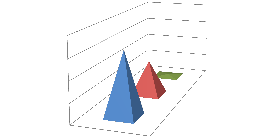 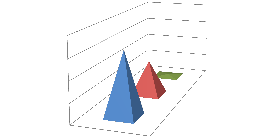 на стадии формирования – 35%не сформировано - 2% 63%35%2%2016-2017Сформировано – 55%на стадии формирования - 41%не сформировано – 0%63%35%2%2016-2017Сформировано – 55%на стадии формирования - 41%не сформировано – 0%63%35%2%2016-2017Сформировано – 55%на стадии формирования - 41%не сформировано – 0%2016-201763%35%2%2016-20171.Сентябрь 2016Городской конкурс рисунков "Пешая прогулка"МУ "Молодёжный центр"Группа № 3- 6 челГруппа № 4- 2 челГруппа № 5- 6 челГрамота МУ "Молодёжный центр" I место Арина А.,Грамота МУ "Молодёжный центр" III место Матвей Ш.Сертификаты остальным участникам2Сентябрь 2016Муниципальный этап областного конкурса дошкольных образовательных организаций 
на лучшую организацию работы по профилактике детского
дорожно-транспортного травматизмаМУ ДО «Перспектива»весь коллективДиплом I место МДОУ "Детский сад "Колосок" от МУ ДО «Перспектива»Приказ МУ ДО «Перспектива»№ 90/1-ОД от 30.09.20163Октябрь 2016Городской оздоровительно-познавательный квест "Путешествие за здоровьем"Управление культуры, туризма, молодёжи и спорта Администрации г.Переславля-Залесского6 воспитанников,8 родителейБлагодарственное письмо от УКТМиСМДОУ "Детский сад "Колосок" за участие в оздоровительно-познавательный квесте "Путешествие за здоровьем" в рамках Всемирного дня ходьбыСертификат инструктору по физической культуре Захаровой М.А.4Октябрь 2016Городской конкурс военно-патриотической и туристской песни "Споёмте, друзья!"МУ ДО "Станция юных туристов"группа № 74 человекаБлагодарственные письма от УО за большой вклад в патриотическое воспитание воспитателям Алпеевой Н.В., Великановой О.А., музыкальному руководителю Копыловой С.А.Свидетельства участникам:Приказ УО № 431/01-04 от 20.10.20165Ноябрь 2016Городской фестиваль национальных культур "В слове МЫ сто тысяч Я"МУ ДО "Станция юных туристов"группа № 74 человекаСвидетельство команде МДОУ "Детский сад "Колосок" от УО за активное участиеСвидетельства участникамПриказ УО № 468/01-04 от 11.11.20166Ноябрь 2016Городской конкурс чтецов "Библиотека всем детям ровесница"МУК "ГБО" Детская библиотека им.М.М.Пришвинагруппа № 72 человекагруппа №51 человекБлагодарственные письма от МУК "ГБО" Детская библиотека им.М.М.Пришвина за подготовку участников в конкурсе чтецоввоспитателям Великановой О.А., Привезенцевой А.А., Смирновой Т.Ю.,Грамота I место  Арине Д.Сертификаты остальным участникамПриказ МУК "ГБО" Детская библиотека им.М.М.Пришвина от 01.12.16 №59-а7Ноябрь 2016Городской творческий  конкурс "День народного единства"МУ "Молодёжный центр"Группа № 2- 1 челГруппа № 4- 10 челГруппа № 5- 6 челгруппа № 7- 4 челГрамота МУ "Молодёжный центр" II место Кирилл Л.Сертифткаты остальным участникамСертифткаты воспитателям: Пичугиной Л.Н., Шварц Е.И., Смирновой Т.Ю., Привезенцевой А.А., Великановой О.А. Алпеевой Н.В.. Нуцковой Т.А., Ганиной Н.А.8Декабрь2016Городской природоохранный конкурс-выставка новогодних елей «Живи, ёлочка!»ФГБУ НП «Плещеево озеро»Группа № 7- 12 челГруппа № 4 -5 челГруппа № 2 – 8челГруппа № 1-4 челГруппа № 6 – 5челГруппа № 5- 13 челГруппа № 3 -7челГрамоты воспитателям Минприроды России  ФГБУ НП «Плещеево озеро»: Привезенцевой А.А., Смирновой Т.Ю.. Ганиной Н.А., Нуцковой Т.А. , Великановой О.А., Алпеевой Н.В.,  Слезавиной Л.С., Багровой Л.В., Лукичёвой К.А., Королевой К.А., Моисеевой Г.Н., Макаровой С.В., Пичугиной Л.Н., Шварц Е.И.Сертификаты  участникам и памятные призы9Февраль 2017Городской спортивный праздник "Снежный серпантин"Управление культуры, туризма, молодёжи и спорта Администрации г.Переславля-ЗалесскогоГруппа № 4- 2 челГруппа № 7- 5 челБлагодарственное письмо МДОУ "Детский сад "Колосок" от УКТМиС,Сертификаты участникам10Февраль 2017Совместные спортивные соревнования "Герои сказки "Колобок" на военно-полевых сборах"  между МДОУ "ДС"Солнышко, МОУ ОШ № 3, МДОУ "ДС "Колосок"МОУ ОШ № 3Группа № 7- 8 челГрамота команде "Колосок" победителю в номинации "Самые внимательные"Сертификаты участникам11Февраль Март 2017Муниципальный конкурс "Детский сад года"Управление образования Администрации г.Переславля-ЗалесскогоМДОУ "Детский сад "Колосок"Сертификат участника Приказ УО № 49/01-04 от 03.02.201712Март 2017Спортивные соревнования среди педагогов ДОУ в рамках фестиваля патриотической направленности и соглашения о сотрудничестве  между МДОУ "ДС"Солнышко, МОУ ОШ № 3, МДОУ "ДС "Колосок"МОУ ОШ № 3МДОУ "Детский сад "Колосок"Благодарственное письмо МДОУ "Детский сад "Колосок" от МОУ ОШ № 3Грамоты педагогам за участие в соревнованиях: Нуцковой Т.А., Смирновой Т.Ю., Королевой К.А., Макаровой С.В., Захаровой М.А., Слезавина Л.С.Грамота за организацию фестиваля патриотической направленности старшему воспитателю Ю.В.ХолмовойДиплом за организацию фестиваля инструктору по фк Захаровой М.А.Диплом за активное участие и организацию фестиваля воспитателю Великановой О.А. 13Март 2017Городской открытый творческий конкурс поделок и рисунков "Мир начинается с мамы", посвящённый Международному женскому дню 8 мартаМУ ДО «Перспектива»Группа № 7- 3 челГруппа № 5- 4 челГруппа № 2- 4 челДиплом I место 
коллективная работа группы № 7Приказ от МУ  ДО «Перспектива» № 38-ОД  от 21.03.201714Март 2017Городской фестиваль экологических театров в рамках международной природоохранной акции "Марш парков"Министерство природоохранных ресурсов и экологии РФ ФГБУ "НП Плещеево озеро"Группа № 5- 7 челГруппа № 2- 7 чел Сертификаты участников15Март 2017Городской фестиваль "Современное мероприятие с дошкольниками в условиях реализации ФГОС"Управление образования Администрации г. Переславля-Залесскоговоспитатель Королева К.А.Сертификат участника фестиваляПриказ УО № 96/01-04 от 10.03.201716Апрель 2017Городская интеллектуальная олимпиада для детей старшего дошкольного возраста «Умники и умницы»МУ ДО «Перспектива»Группа № 7- 2 челСертификаты участникамПриказ УО № 192/01-04 от 04.05.201717Апрель 2017Городская акция «Сохраним город чистым»Администрация г. Переславля-ЗалесскогоВесь коллектив, старшая, подготовительная группы18Апрель 2017Спортивный фестиваль "День здоровья" для педагогов ДОУУправление образования Администрации г.Переславля-ЗалесскогоМДОУ "Детский сад "Колосок"Благодарственное письмо МДОУ "Детский сад "Колосок" от УОСертификаты педагогам за участие в соревнованиях: Нуцковой Т.А., Смирновой Т.Ю., Орлова С.В., Слезавиной Л.С., Косенок Е.П., Коченковой В.А. Захаровой М.А. 19Апрель 2017Городской детско-юношеский конкурс художественного и декоративно-прикладного творчества "Пасха красная"ЧОУ "Переславская православная гимназия"
 Группа № 5- 7 челГруппа № 2- 1 челГруппа № 3-2 челГруппа № 1- 10 челГруппа № 7- 2 челГруппа № 6- 2 челБлагодарственное письмо коллективу МДОУ "Детский сад "Колосок" за активное участиеДиплом III место  София К. воспитанница группы № 1 в номинации "Пасхальное яйцо"20Май 2017Всероссийский детский творческий конкурс "Над нами мирное небо" посвящённый Дню победыЦентр содействия развитию образования "Инициатива" г.МоскваГруппа № 1- 1 челГруппа № 5- 2 челГруппа № 2-2 челГруппа № 7- 3 челГруппа № 4-1 челДиплом II место Даша А, Валерия В..София З., Павел Н.Диплом III место Владимир Г.21Июнь 2017Городской детский спортивный праздник "Солнечное детство"Управление культуры, туризма, молодёжи и спорта Администрации г.Переславля-ЗалесскогоДети подготовительной к школе группы №4 - 12 человекБлагодарственное письмо МДОУ «Детский сад «Колосок»22Июнь 2017Всемирный олимпийский день (Семейный забег)Управление культуры, туризма, молодёжи и спорта Администрации г. Переславля-ЗалесскогоРодители и воспитанники ст.гр.№4 – 5 семей (15 человек)Диплом участника каждой семье, Благодарственное письмо МДОУ «Детский сад «Колосок»23Август 2017Городской детский спортивный праздник, посвященный Дню физкультурника.Управление культуры, туризма, молодёжи и спорта Администрации г. Переславля-ЗалесскогоДети подготовительной к школе группы №4 – 16 человекБлагодарность коллективу МДОУ «Детский сад «Колосок»24Октябрь 2017Оздоровительно-познавательный квест «Путешествие за здоровьем»Управление культуры, туризма, молодёжи и спорта Администрации г.Переславля-Залесского, Национальный парк «Плещеево озеро»Родители и воспитанники подготовительной к школе группы №4 –7 семей (14 человек)Благодарственное письмо МДОУ «Детский сад «Колосок», сертификаты всем участникам25Декабрь 2017Городская акция «Наряжаем елку вместе»Управление образования Администрации г.Переславля-Залесского3 семьи26Декабрь 2017Городской конкурс на лучшее новогоднее оформлениеАдминистрация города Переславля-ЗалесскогоВсе группыДиплом победителя27Декабрь 2017Акция «Живи елочка»ФГБУ НП «Плещеево озеро»Все группыСертификаты участников